LIETUVOS RESPUBLIKOS VIDAUS REIKALŲ MINISTERIJADĖL KLAIPĖDOS MIESTO IR KLAIPĖDOS RAJONO SAVIVALDYBIŲ TERITORIJŲ RIBŲ KEITIMOVidaus reikalų ministerija, vadovaudamasi Lietuvos Respublikos teritorijos administracinių vienetų ir jų ribų įstatymo 13 straipsnio 2 dalimi, išnagrinėjo Vyriausybei pateiktą Slengių gyventojų iniciatyvinės grupės „Dėl Klaipėdos rajono savivaldybės administracinių ribų keitimo ir Slengių gyvenvietės prijungimo prie Klaipėdos miesto“ pasiūlymą keisti Klaipėdos miesto ir Klaipėdos rajono savivaldybių teritorijų ribas.Informuojame, kad Vidaus reikalų ministerijoje rengiamas sprendimas dėl vietos gyventojų apklausos vykdymo. Atsižvelgdami į Vietos gyventojų apklausos tvarkos aprašo, patvirtinto Lietuvos Respublikos Vyriausybės 1999 m. rugsėjo 20 d. nutarimu Nr. 1019 „Dėl Vietos gyventojų apklausos tvarkos aprašo patvirtinimo“ (toliau – Aprašas), 10 punktą, prašome Jūsų deleguoti du savivaldybės administracijos atstovus į sudaromą Klaipėdos rajono savivaldybės Sendvario seniūnijos Slengių kaimo vietos gyventojų apklausos komisiją (nurodant deleguojamo asmens vardą, pavardę, pareigas). Apklausą numatoma vykdyti tiesioginiu gyventojų nuomonės pareiškimo apklausos dalyvių sąrašo lapuose būdu (preliminari apklausos data – š. m. lapkričio 4 d.).Taip pat, vadovaudamiesi Aprašo 16 punktu, prašome Klaipėdos rajono savivaldybę suteikti patalpas (pageidautina Sendvario seniūnijos patalpose, Saulės g. 1, Slengių k.) minėtai vietos gyventojų apklausai vykdyti ir pateikti preliminarią apklausos rengimo ir vykdymo išlaidų sąmatą.Pagal Teritorijos administracinių vienetų ir jų ribų įstatymo 7 straipsnio 3 dalį Vyriausybė, teikdama Seimui dokumentus dėl savivaldybių teritorijų ribų keitimo, kartu pateikia savivaldybių, kurių teritorijų ribos keičiamos, tarybų nuomonę. Atsižvelgdami į tai, prašome Jūsų artimiausiame savivaldybės tarybos posėdyje priimti sprendimą dėl Klaipėdos miesto ir Klaipėdos rajono savivaldybių teritorijų ribų keitimo.Informaciją apie deleguojamus atstovus Klaipėdos rajono savivaldybei ir apie suteikiamas patalpas apklausai vykdyti, taip pat preliminarią apklausos rengimo ir vykdymo išlaidų sąmatą, prašome pateikti raštu ir elektroniniu paštu aurelija.tranyliene@vrm.lt iki š. m. spalio 24 d.Aurelija Tranylienė, tel. 271 8306, el. p. aurelija.tranyliene@vrm.ltBiudžetinė įstaiga,  Šventaragio g. 2,  LT-01510  Vilnius,tel.: (8 5)  271 7154 / 271 7178,  faks. (8 5)  271 8551,  el. p. bendrasisd@vrm.lt Duomenys kaupiami ir saugomi Juridinių asmenų registre, kodas 188601464Klaipėdos rajono savivaldybeiKlaipėdos miesto savivaldybeiKopijaLietuvos Respublikos Vyriausybės kanceliarijai2018-10-15Į 2018-09-13Nr. 1D-5055Nr. PSA-939Vidaus reikalų viceministrasDarius Urbonas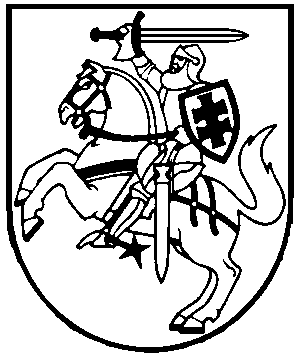 